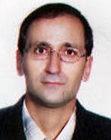 استاد دانشکده زیست شناسی- دانشگاه تهرانحسین آخانی سنجانیتلفن دفتر:  +98 (21)پست الکترونیکی: hakhani@ut.ac.irتحصیلاتPh.D ,1377,زیست شناسی,مونیخ
کارشناسی,1370,زیست شناسی,شهید بهشتی 
M.S,1371,زیست شناسی,دانشگاه تهران
زمینههای تخصصیو حرفهایسوابق کاري و فعالیت های اجراییفعالیت های علمیمقالات- نیم قرن انتظار: از رویای پردیسان تا واقعیت باغ گیاهشناسی تهران. آخانی سنجانی حسین, ملک محمدی مریم, پور هاشمی حسنا, صمدی نفیسه (1400)., مجله زیست شناسی ایران, 5(10), 1-23.

- Functional structure of plant communities along salinity gradients in Iranian salt marshes. Matinzadeh Zeinab, Lopez-Angulo Jesus, Escudero Adrian, Palacio Sara, Abedi Mehdi, Akhani Sanjani Hosein (2022)., Plant-Environment Interactions, 3(1), 16-27.

- Molecular phylogenetics of Euploca (Boraginaceae): homoplasy in many characters, including the C4 photosynthetic pathway. FROHLICH MICHAEL W.,  Rowan Sage, CRAVEN LYN A., SCHUSTER SEBASTIAN, GIGOT GUILLAUME, HILGER HARTMUT H., Akhani Sanjani Hosein, Mahdavi Parastoo, LUEBERT FEDERICO, WEIGEND MAXIMILIAN, THULIN MATS, DOYLE JEFF J., DOYLE JANE L., VOGAN PATRICK, FORREST ALAN, FULCHER TIMOTHY K., DEVEY DION S., Chase Mark (2022)., BOTANICAL JOURNAL OF THE LINNEAN SOCIETY, 199(2), 497-537.

- Plant diversity of Hyrcanian relict forests: An annotated checklist, chorology and threat categories of endemic and near endemic vascular plant species. Ghorbanali Atefeh, Akhani Sanjani Hosein (2022)., Plant diversity, 44(1), 39-69.

- An integrated morpho‐molecular study of Salicornia (Amaranthaceae‐Chenopodiaceae) in Iran proves Irano‐Turanian region the major center of diversity of annual glasswort species. [] [], Akhani Sanjani Hosein (2021)., TAXON, 70(5), 989-1019.

- A Review of C4 Plants in Southwest Asia: An Ecological, Geographical and Taxonomical Analysis of a Region With High Diversity of C4 Eudicots. Rodolf Alexander,  Morteza Djamali, Mashkour Marjan, Akhani Sanjani Hosein (2020)., Frontiers in Plant Science, 11(546518).

- Diversity, distribution, endemism and conservation status of Euphorbia (Euphorbiaceae) in SW Asia and adjacent countries. Pahlevani Amir Hossein, Liede-Schumann Sigrid, Akhani Sanjani Hosein (2020)., PLANT SYSTEMATICS AND EVOLUTION, 306(5).

- Pollen morphology of the subfamily Salicornioideae (Chenopodiaceae) in Eurasia and North Africa. دهقانی مهدی, Djamali Morteza, Akhani Sanjani Hosein (2020)., PALYNOLOGY, 45(2), 245-258.

- The hydrogeochemistry of shallow groundwater from Lut Desert, Iran: The hottest place on Earth.  Wf Lyons, Welch Susan A., Gardner Christopher B., Sharifi Arash, AghaKouchak Amir, Mashkour Marjan, Jamaly Martaza, Matinzadeh Zeinab, Palacio Sara, Akhani Sanjani Hosein (2020)., JOURNAL OF ARID ENVIRONMENTS, 178(178), 104143.

- Vegetation patterns of a rapidly drying up salt lake ecosystem: Lake Urmia, NW Iran. Ghorbanali Atefeh, Akhani Sanjani Hosein, Bergmeier Erwin (2020)., PHYTOCOENOLOGIA, 50(1), 1-46.

- Differential functional traits underlying the contrasting salt tolerance in Lepidium species.  رقیه حاجی بلند, Bahrami-Rad Sara, Zeinalzadeh Narges, Akhani Sanjani Hosein, Poschenrieder Charlotte, Atazadeh Ehsan (2020)., PLANT AND SOIL, 448(1-2), 315-334.

- Is Pteropyrum a pathway to C4 evolution in Polygonaceae? An integrative approach to the taxonomy and anatomy of Pteropyrum (C3), an immediate relative of Calligonum (C4). Doostmohammadi Moslem, Malekmohammadi Maryam, Djamali Morteza, Akhani Sanjani Hosein (2019)., BOTANICAL JOURNAL OF THE LINNEAN SOCIETY, 192(2), 369-400.

- The elemental composition of halophytes correlates with key morphological adaptations and taxonomic groups. Matinzadeh Zeinab, Akhani Sanjani Hosein, Abedi Mehdi, Palacio Sara (2019)., PLANT PHYSIOLOGY AND BIOCHEMISTRY, 141(141), 259-278.

- A new species of Tamarix (Tamaricaceae) from Hormozgan Province, S Iran, supported by morphology and molecular phylogenetics. Akhani Sanjani Hosein, Samadi Nafiseh, Noormohammadi Alireza,  Thomas Borsch (2019)., Willdenowia, 49(1), 127.

- بحران کمیت تولید مقاله و بی اخلاقی علمی در کشور. آخانی سنجانی حسین (1397)., مجله زیست شناسی ایران, 2(3-4), 32-42.

- Salt tolerance mechanisms in three Irano-Turanian Brassicaceae halophytes relatives of Arabidopsis thaliana.  رقیه حاجی بلند, Bahrami-Rad Sara, Akhani Sanjani Hosein, Poschenrieder Charlotte (2018)., JOURNAL OF PLANT RESEARCH, 131(6), 1029–1046.

- Complementary endozoochorous seed dispersal by large mammals in the Golestan National Park, Iran. Karimi Soroor, Homami Mohammad Reza,  مصطفی ترکش اصفهانی, Akhani Sanjani Hosein, Baltzinger Christophe (2018)., SEED SCIENCE RESEARCH, 28(4), 294-302.

- حفظ تنوع زیستی یا زیستفناوری: اولویت امروز ایران چیست؟. آخانی سنجانی حسین, ردوف الکساندر (1397)., مجله پژوهشهای راهبردی در علوم کشاورزی و منابع طبیعی, 3(2), 181-195.

- Ethnobotanical and ethnomedicinal studies in Baluchi tribes: A case study in Mt. Taftan, southeastern Iran. Maleki Tahere, Akhani Sanjani Hosein (2018)., JOURNAL OF ETHNOPHARMACOLOGY, 217(217), 163-177.

- A first inventory of gypsum flora in the Palearctic and Australia. Perez-Garcia Francisco J., Akhani Sanjani Hosein, Parsons Robert F., Silcock Jennifer L., Kurt Latif, Ozdeniz Ebru, Spampinato Giovanni, Musarella Carmelo M., Salmeron-Sanchez Esteban, Sola Fernando, Merlo Maria E., Martinez-Hernandez Fabian, Mendoza-Fernandez Antonio J., Garrido-Becerra Juan A., Mota Juan (2018)., Lazaroa, 39(1), 35-49.

- A pollen rain-vegetation study along a 3600  m mountain-desert transect in the Irano-Turanian region; implications for the reliability of some pollen ratios as moisture indicators. Dehghani Mehdi, Djamali Morteza, Gandouin Emmanuel, Akhani Sanjani Hosein (2017)., REVIEW OF PALAEOBOTANY AND PALYNOLOGY, 247(247), 133-148.

- Phylogenetic relationships of Limonium (Plumbaginaceae) inferred from multiple chloroplast and nuclear loci. Malekmohammadi Maryam, Akhani Sanjani Hosein,  Thomas Borsch (2017)., TAXON, 66(5), 1128-1146.

- The discovery, naming and typification of Limonium gmelini (Plumbaginaceae). Malekmohammadi Maryam, Lack Hans Walter, Lomonosova Maria, Akhani Sanjani Hosein (2017)., Willdenowia, 47(2), 99-106.

- Plant diversity of Ghorkhod Protected Area, NE Iran. Memariania Farshid,  محمدرضا جوهرچی, Akhani Sanjani Hosein (2016)., Phytotaxa, 249(1), 118.

- A review of plant diversity, vegetation, and phytogeography of the Khorassan-Kopet Dagh floristic province in the Irano-Turanian region (northeastern Iran–southern Turkmenistan)</strong>. Memariania Farshid, Zarrinpour Vajiheh, Akhani Sanjani Hosein (2016)., Phytotaxa, 249(1), 8.

- Endemic plants of Khorassan-Kopet Dagh floristic province in Irano-Turanian region: diversity, distribution patterns and conservation status</strong>. Memariania Farshid, Akhani Sanjani Hosein,  محمدرضا جوهرچی (2016)., Phytotaxa, 249(1), 31.

- Taxonomic novelties from Irano-Turanian region and NE Iran:<em> Oreosalsola,</em> a new segregate from <em>Salsola</em> s.l., two new species in <em>Anabasis</em> and <em>Salvia</em>, and two new combinations in <em>Caroxylon</em> and <em>Seseli</em></strong></p>. Akhani Sanjani Hosein, Khoshravesh Roxana, Malekmohammadi Maryam (2016)., Phytotaxa, 249(1), 159.

- The Tamaricetea arceuthoidis: a new class for the continental riparian thickets of the Middle East, Central Asia and the subarid regions of the Lower Volga valley. Akhani Sanjani Hosein, Mucina Ladislav (2015)., Lazaroa, 36(1), 61-66.

- Iran's environment under siege. Akhani Sanjani Hosein (2015)., SCIENCE, 350(6259), 392.

- A taxonomic backbone for the global synthesis of species diversity in the angiosperm order Caryophyllales . Hernandez-ledesma Patricia, Berendsohn Walter G., Borsch Thomas, Mering Sabine Von, Akhani Sanjani Hosein, Arias Salvador, Castaneda-noa Idelfonso, Eggli Urs, Eriksson Roger, Flores-olvera Hilda, Fuentes-bazan Susy, Kadereit Gudron, Klak Cornellia, Korotkova Nadia, Nyffeler Reto, Ocampo Gilberto, Ochoterena Helga, Oxelman Bengt, Rabeler Richard, Sanchez Adriana, Schlumpberger Boris, Uotila Perti (2015)., Willdenowia, 45(3), 281.

- Seed and capsule morphology of Iranian perennial species of Euphorbia (Euphorbiaceae) and its phylogenetic application. Pahlevani Amirhossein, Liede-schumann1 Sigrid, Akhani Sanjani Hosein (2015)., BOTANICAL JOURNAL OF THE LINNEAN SOCIETY, 177(3), 335–377.

- Cytology of SW Asian Chenopodiaceae: new data from Iran and a review of previous records and correlations with life forms and C4 photosynthesis. Ghaffari Seyed Mahmood, Balaei Zhila, Chtrenoor Targol, Akhani Sanjani Hosein (2015)., PLANT SYSTEMATICS AND EVOLUTION, 301(2), 501-521.

- Notes on the typification and nomenclature of Salsola and Kali (Chenopodiaceae). Akhani Sanjani Hosein, Greuter Werner, Roalson Eric (2014)., TAXON, 63(3), 647–650.

- Suaeda iranshahrii, a new species of Suaeda subgenus Brezia (Chenopodiaceae) from the Persian Gulf coasts. Freitag Helmut, Brandt Ronny, Chtrenoor Targol, Akhani Sanjani Hosein (2013)., Rostaniha (Botanical Journal of Iran), 14(1), 68-80.

- Ionic relationships in some halophytic Iranian Chenopodiaceae and their rhizospheres. Matinzadeh Zeinab,  Siegmar W Breckle, Mir Masoumi Masoud, Akhani Sanjani Hosein (2013)., PLANT AND SOIL, 372(1-2), 523-539.

- Structural and physiological analyses in Salsoleae (Chenopodiaceae) indicate multiple transitions among C3, intermediate, and C4 photosynthesis. V.voznesenskaya Elena, Koteyva Nuria K., Akhani Sanjani Hosein, Roalson Eric H, Edwards Gerald E (2013)., JOURNAL OF EXPERIMENTAL BOTANY, 64(12), 3583-3604.

- Meiotic behaviour, karyotype analyses and pollen viability in species of <I>Tamarix</I> (<I>Tamaricaceae</I>). Samadi Nafiseh, Ghaffari Seyed Mahmood, Akhani Sanjani Hosein (2013)., Willdenowia, 43(1), 195-203.

- Vegetation Patterns of the Irano-Turanian Steppe along a 3,000 m Altitudinal Gradient in the Alborz Mountains of Northern Iran. Akhani Sanjani Hosein, Mahdavi Parastoo, Noroozi Jalali, Zarrinpour Vajiheh (2013)., FOLIA GEOBOTANICA, 48(2), 229-255.

- The relationship and different C4 Kranz anatomy of <i>Bassia eriantha</i> and <i>Bassia eriophora</i>, two often confused Irano-Turanian and Saharo-Sindian species. Akhani Sanjani Hosein, Khoshravesh Roxana (2013)., Phytotaxa, 93(1), 1.

- Phylogenetics of the Irano-Turanian taxa of Limonium (Plumbaginaceae) based on ITS nrDNA sequences and leaf anatomy provides evidence for species delimitation and relationships of lineages. Akhani Sanjani Hosein, Malekmohammadi Maryam, Mahdavi Parastoo, Gharibiyan Arootin, Chase Mark (2013)., BOTANICAL JOURNAL OF THE LINNEAN SOCIETY, 171(3), 519-550.

- Species Diversity and Life-Form Patterns in Steppe Vegetation along a 3000 m Altitudinal Gradient in the Alborz Mountains, Iran. Mahdavi Parastoo, Akhani Sanjani Hosein, Van Der Marrel Eddy (2013)., FOLIA GEOBOTANICA, 48(1), 7-22.

- A new species of Bienertia ( Chenopodiaceae ) from Iranian salt deserts : A third species of the genus and discovery of a fourth terrestrial C4 plant without Kranz anatomy. Akhani Sanjani Hosein,  Targol Chatrenoor,  Mehdi Dehghani,  Reksona Khoshravesh,  Parasto Mahdavi,  Zeynab Matinzadeh (2012)., PLANT BIOSYSTEMS, 146(3), 550-559.

- Phylogeny and photosynthetic pathway distribution in Anticharis Endl ( Scrophulariaceae ).  Roxana Khoshravesh, Akhani Sanjani Hosein,  Tammy Sage,  Bertil Nordenstam,  Rowan Sage (2012)., JOURNAL OF EXPERIMENTAL BOTANY, 63(15), 5645-5658.

- First observations on the flora and vegetation of three islands in the NW Persian Gulf ( Iran ). Akhani Sanjani Hosein,  Ulrich Deil (2012)., PHYTON-ANNALES REI BOTANICAE, 52(1), 73-99.

- Application of the Global Bioclimatic Classification to Iran: implications for understanding the modern vegetation and biogeography. Djamali Morteza, Akhani Sanjani Hosein, Khoshravesh Roxana,  P. Ponel,  S Brewer (2011)., Ecologia Mediterranea, 37(---), 91-114.

- Seed morphology of Iranian annual species of Euphorbia ( Euphorbiaceae ).  Amir Hossein Pahlevani, Akhani Sanjani Hosein (2011)., BOTANICAL JOURNAL OF THE LINNEAN SOCIETY, 167(2), 212-234.

- European plants with C4 photosynthesis : geographical and taxonomic distribution and relations to climate parameters.  Vladimir Pyankov,  Hubert Ziegler, Akhani Sanjani Hosein,  Claudia Deigele,  Ulrich Lüttge (2010)., BOTANICAL JOURNAL OF THE LINNEAN SOCIETY, 163(3), 283-304.

- Phytosociological and ecological study of the high alpine vegetation of Tuchal Mountains ( Central Alborz Iran ).  Jalil Noroozi, Akhani Sanjani Hosein,  Wolfgang Willner (2010)., PHYTOCOENOLOGIA, 293-321(40), 293-321.

- Indian Summer Monsoon variations could have affected the early - Holocene woodland expansion in the Near East.  Morteza Djamali, Akhani Sanjani Hosein,  Valérie Andrieu Ponel,  Pascale Braconnot,  Simon Brewer,  Jacques Louis De Beaulieu,  Dominik Fleitmann,  Jules Fleury,  Françoise Gasse,  Frédéric Guibal,  Stephen T Jackson,  Anne Marie Lézine,  Frédéric Médail,  Philippe Ponel,  Neil Roberts,  Lora Stevens (2010)., HOLOCENE, 20(---), 813-820.

- PLANT BIODIVERSITY OF HYRCANIAN RELICT FORESTS N IRAN : AN OVERVIEW OF THE FLORA VEGETATION PALAEOECOLOGY AND CONSERVATION. Akhani Sanjani Hosein,  Morteza Djamali,  Atefehghorbanalizadeh,  Elias Ramezani (2010)., PAKISTAN JOURNAL OF BOTANY, 42(6), 231-258.

- The molecular phylogeny of Matthiola R. Br. ( Brassicaceae inferred from ITS sequences with special emphasis on the Macaronesian endemics ).  R Jaénmolina,  J Caujapécastells,  Ja Reyesbetancort, Akhani Sanjani Hosein,  O Fernándezpalacios,  Jp De Paz,  R Febleshernández,  A Marrerorodríguez (2009)., MOLECULAR PHYLOGENETICS AND EVOLUTION, 53(3), 972-981.

- Pollen morphological studies in subfamily Suaedoideae Chenopodiaceae.  Dehghani Mehdi, Akhani Sanjani Hosein (2009)., GRANA, 48(2), 79-101.

- Vegetation history of the SE section of the Zagros Mountains during the last five millennia; a pollen record from the Maharlou Lake, Fars Province, Iran.  Morteza Djamali,  Jacques Louis De Beaulieu,  Naomi F Miller,  Valérie Andrieu Ponel,  Philippe Ponel,  Razieh Lak,  Nasser Sadeddin, Akhani Sanjani Hosein,  Hassan Fazeli (2009)., VEGETATION HISTORY AND ARCHAEOBOTANY, 18(2), 123-136.

- Modern pollen rain–vegetation relationships along a forest–steppe transect in the  Golestan National Park, NE Iran.  M Djamali,  Jl De Beaulieu,  P Campagne, Akhani Sanjani Hosein,  V Andrieu Ponel,  P Ponel,  Sag Leroy (2009)., REVIEW OF PALAEOBOTANY AND PALYNOLOGY, 153(3-4), 272-281.

- A Cytological study of fourteen halophytic species of tribes caroxyloneae and salsoleae ( Chenopodiaceae ) from Iran.  Ali Doulatyari, Ghaffari Seyed Mahmood, Akhani Sanjani Hosein (2009)., CYTOLOGIA, 74(1), 87-79.

- Does Bienertia cycloptera with the single - cell system of C4 photosynthesis exhibit a seasonal pattern of δ13C values in nature similar to co - existing C4 Chenopodiaceae having the dual - cell ( Kranz ) system. Akhani Sanjani Hosein,  María Valeria Lara,  Maryam Ghasemkhani,  Hubert Ziegler,  Edwards Gerald E (2009)., PHOTOSYNTHESIS RESEARCH, 99(1), 23-36.

- Palaeoecological significance of the spores of liverwort Riella ( Riellaceae ) in a late Pleistocene long pollen record from the hypersaline Lake Urmia, NW Iran.  Morteza Djamali,  Harald Kürschner, Akhani Sanjani Hosein,  Jacques Louis De Beaulieu, Amini Abdolhosein,  Valérie Andrieu Ponel,  Philippe Ponel,  Lora Stevens (2008)., REVIEW OF PALAEOBOTANY AND PALYNOLOGY, 152(1-2), 66-73.

- Taxonomic Revision of the Genus Salicornia L. ( chenopodiaceae) in Central and Southern IRAN. Akhani Sanjani Hosein (2008)., PAKISTAN JOURNAL OF BOTANY, 4(40), 1655-1635.

- The genera Aristida and Stipagrostis ( Poaceae ) in Iran.  Maryam Ghasemkhani, Akhani Sanjani Hosein,  Jamal Sahebi,  Hildemar Scholz (2008)., Willdenowia, 38(1), 135-148.

- Structural, biochemical, and physiological characterization of photosynthesis in two C - 4 subspecies of Tecticornia indica and the C - 3 species Tecticornia pergranulata ( Chenopodiaceae ).  Voznesenskaya Ev, Akhani Sanjani Hosein,  Koteyeva Nk,  Chuong Sd,  Roalson Eh,  Kiirats O,  Franceschi Vr,  Edwards Ge (2008)., JOURNAL OF EXPERIMENTAL BOTANY, 59(7), 1734-1715.

- Biodiversity and phytogeography of the alpine flora of Iran.  Jalil Noroozi, Akhani Sanjani Hosein,  Siegmar W Breckle (2008)., BIODIVERSITY AND CONSERVATION, 17(3), 493-521 .

- ‍Plants of Jahan Nama Protected Area, Golestan Province, N. IRAN. آخانی سنجانی حسین (1386)., PAKISTAN JOURNAL OF BOTANY, 40(4), 1554-1533.

- Occurrence and forms of Kranz anatomy in photosynthetic organs and characterization of NAD-ME subtype C4 photosynthesis in Blepharis ciliaris (L.) B. L. Burtt (Acanthaceae).  Ge Edwards,  Chuong Simun,  Maryam Ghasemkhani, Akhani Sanjani Hosein (2008)., JOURNAL OF EXPERIMENTAL BOTANY, 59(7), 1765-1755.

- Flowers of Bienertia cycloptera and suaeda aralocaspica ( Chenopodia ceae ) complete the life cycle performing single-cell c-4 photosynthesis.  N Boyd Christine,  R Franceschi Vincent,  D X Chuong Simon, Akhani Sanjani Hosein,  Kiirats Olavi,  Smith Monica,  E Edwards Gerald (2007)., FUNCTIONAL PLANT BIOLOGY, 34(4), 281-268.

- Diversification of the old world salsoleae s.l. ( Chenopodiaceae ) : Molecular phylogenetic analysis of nuclear and chloroplast data sets and a revised classification. Akhani Sanjani Hosein,  Edwards Gerald,  Roalson Eric (2007)., INTERNATIONAL JOURNAL OF PLANT SCIENCES, 168(6), 956-931.

- Diversity of photosynthetic organs in Chenopodiaceae from Golestan National Park ( NE Iran ) based on carbon isotope composition and anatomy of leaves and cotyledons. Akhani Sanjani Hosein,  Maryam Ghasemkhani (2007)., NOVA HEDWIGIA, 131(131), 265-277.

- chromosome numbers and karyotype analyses of species of subfamily Salicornioidae (Chenopodiaceae) from Iran.. Ghaffari Seyed Mahmood,  L Saydrasi, Ebrahimzade Maboud Hasan, Akhani Sanjani Hosein (2006)., The Iranian Journal of Botany, 12(2), 128-135.

- Two new species of the genus Allium ( Alliaceae ) from Iran.  F Khassanov,  F Khassanov,  J Noroozi, Akhani Sanjani Hosein,  J Noroozi (2006).

- Species having C - 4 single - cell - type photosynthesis in the chenopodiaceae family evolved a photosynthetic phosphoenolpyruvate carboxylase like that of kranz - type c - 4 species.  Lara Maria Valeria,  Chuong Simon Dx, Akhani Sanjani Hosein,  Andreo Carlos Santiago,  Edwards Gerald (2006)., PLANT PHYSIOLOGY, 142(2), 684-673.

- Flora Iranica : facts and figures and a list of publications by K. H. Rechinger on Iran and adjacent areas. Akhani Sanjani Hosein, Mobli Hossein (2006).

- Notes on the flora of Iran 6 : Eight new plant records from Iran collected from Khorassan and Golestan Provinces ( NE Iran ).  Mohammad Reza Jouharchi, Akhani Sanjani Hosein (2006).

- Phylogenetic relationships in the Salicornioideae/Suaedoideae/Salsoloideae S.l. ( Chenopodia ceae ) Clade and a clarification of the phylogenetic position of Bienrtia and Alexandra using multiple DnA sequence datasets.  Edwards Gerald,  Franceschi Vincent, Akhani Sanjani Hosein,  Kapralov Maxim,  Roalson Eric,  Voznesenskaya Elena,  Hossein Akhani Sanjani (2006)., SYSTEMATIC BOTANY, 31(3), 585-571.

- Differentiation of cellular and biochemica; features of the sigle-cell C4 syndrome during leaf development in Bienertia cycloptera (Chenopodiaceae).  Elena V Voznesenskaya,  Nouria K Koteyeva,  Simon D X Chuong, Akhani Sanjani Hosein,  Gerald E Edwards,  Vincent R Franceschi (2005)., AMERICAN JOURNAL OF BOTANY, 92(11), 1795-1784.

- A New Genus Record for the Flora of Turkey : Tetradiclis Stev . ex M . Bieb . ( Zygophyllaceae ).  Ergin Hamzaoğlu,  Ahmet Duran, Akhani Sanjani Hosein (2005)., TURKISH JOURNAL OF BOTANY, 29(5), 403-407.

- Halophytic vegetation of Iran: Towards a syntaxonomical classification. Akhani Sanjani Hosein, Mobli Hossein (2004)., Annali di Botanica nuova serie, 4(---), 65-82.

- A new spiny, cushion - like Euphorbia ( Euphorbiaceae ) from south - west Iran with special reference to the phytogeographic importance of local endemic species. Akhani Sanjani Hosein, Mobli Hossein (2004)., BOTANICAL JOURNAL OF THE LINNEAN SOCIETY, -(146), 107-121.

- Notes on the flora of Iran 5 : Halimocnemis longifolia ( Chenopodiaceae ) , a new record from Iran.  M Ghobadnejhad,  Mr Joharchi, Akhani Sanjani Hosein (2004)., LINZER BIOLOGISCHE BEITRAEGE, 36(2), 1309-1316.

- An annotated and updated checklist of the Iranian bryoflora. Akhani Sanjani Hosein,  H Kurschner (2004)., CRYPTOGAMIE BRYOLOGIE, 25(4), 315-347.

کنفرانس ها- Gachsaran formation: The largest area of gypsum outcrops in SW Iran with unique flora and vegetation. Akhani Sanjani Hosein (2022)., GYPWORLD: A Global initiative to understand gypsum ecosystem ecology, 9-13 May, SPAIN.

- Diversity of the genus Heliotropium s.l. in SW Asia growing in xerophytic, psammophytic and gypsophytic communities. Akhani Sanjani Hosein (2019)., 2nd INTERNATIONAL WORKSHOP GYPWORLD, 1 April-4 August, Italy.

- Living on the edge: Diversification of Caryophylles in SW Asia in extreme environments. Akhani Sanjani Hosein, Malekmohammadi Maryam, Matinzadeh Zeinab, Rodolf Alexander (2018)., Carzophzllaes 2018, 17 August-23 September, Mexico City, MEXICO.

- Gypsum and marl flora of Iran: fascination of a poorly known vegetation. Akhani Sanjani Hosein (2018)., 1ST GYPSUM ECOSYSTEM RESEARCH CONFERENCE, 3-9 June, Ankara, Turky.

- Plant Diversity of Saline Wetlands and Salt Marshes of Iran. Akhani Sanjani Hosein (2017)., U.S.-Iran Symposium on Wetlands, 28-30 March.

- Adaptive photosynthetic strategies in Old World Salsoloideae: evolution of C4 photosynthesis and morpho-anatomical traits. Khoshravesh Roxana, Sage Tammy, Akhani Sanjani Hosein (2015)., Caryophyllales 2015, 14 September-19 December, Berlin, Germany.

- Phylogenetic study of the genus Limonium (Plumbaginaceae) using four nuclear and chloroplast sequence data. Malekmohammadi Maryam, Akhani Sanjani Hosein, Bergmeier Erwin, Borsch Thomas (2015)., Caryophyllales 2015, 14-19 September, Berlin, Germany.

- Is Pteropyrum a causeway to C4 evolution in Polygonaceae?. Doostmohammadi Moslem, Khoshravesh Roxana, Akhani Sanjani Hosein (2015)., Caryophyllales 2015, 14-19 September, Berlin, Germany.

- An integrated morpho-molecular study of the genus Salicornia (Chenopodiaceae) in Iran. Chtrenoor Targol, Akhani Sanjani Hosein (2015)., Caryophyllales 2015, 14-19 September, Berlin, Germany.

- Towards a molecular phylogeny of the genus Tamarix. Akhani Sanjani Hosein, Borsch Thomas (2012)., Caryophyllales: New Insight into the Phylogeny Systemstics and Moephological Evolution of the Order, 24-27 September, Moscow, Russia.

- Anatomical Studies of Salt Glands in Tamaricales. Akhani Sanjani Hosein, نورمحمدی علیرضا, خوش روش رکسانا (2012)., Caryophyllales, 24-27 September, Moscow, Russia.

- Meiotic behavior and hybridization in Tamarix (Tamaricaceae. Akhani Sanjani Hosein, صمدی نفیسه, محمود غفاری (2012)., Caryophyllales, 24-27 September, Moscow, Russia.

کتب - The Illustrated Flora of Golestan National Park, Vol. 2. Akhani Sanjani Hosein (2023).

- Flora Iranica Simaroubaceae.  Siegmar W Breckle, Vitek Ernst, Akhani Sanjani Hosein, Ghahremani Nejad Farrokh, جوهرچی محمدرضا, مهرابیان علی رضا,  ولی الله مظفریان, Naderi Reza, رنجبر مسعود (2015).

- Plants and Vegetation of North-West Persian Gulf. Akhani Sanjani Hosein (2015).

- Colloques Phytosociologiques. Akhani Sanjani Hosein, Noroozi Jalali (2013).

- تشریح گیاهان گلدار (مقدمه ای بر ساختار و تکوین). آخانی سنجانی حسین,  مریم قاسم خانی (1390).

- سرخس ها و خویشاوندان آنها در ایران.  رکسانا خوش روش,  مجید  اسکندری, آخانی سنجانی حسین (1388).

- Biodiversity of Halophytic and Sabkha Ecosystems in IRAN فصل 6 از 20 فصل کتاب. Akhani Sanjani Hosein (2006).

- فلور مصور پارک ملی گلستان (جلد اول). آخانی سنجانی حسین, مبلی حسین (1383).

مجلاتپایان نامه ها و رساله ها- بررسی تاکسونومی و فیلوژنی جنس های Salicornia، Halocnemum، C3 و جنس Climacoptera ، C4 از تیره اسفناجیان (Chenopodiaceae) در فلات ایران، ترگل چترنور، حسین آخانی سنجانی، دکتری،  1399/12/24 

- بررسی پوشش گیاهی مناطقی از پارک ملی دریاچه ارومیه و اطراف آن بر تغییرات پوشش گیاهی در اثر خشک شدن دریاچه، عاطفه قربانعلی‌زاده، حسین آخانی سنجانی، دکتری،  1398/6/31 

- شناسایی و بررسی اکولوژیکی گیاهان گچ دوست ایران : مطالعه موردی تشکیلات گچی بین زنجان و تبریز، حسین رحمانی نیا، حسین آخانی سنجانی، کارشناسی ارشد،  1398/6/30 

- تنوع ویژگی های کارکردی شورپسندها در شیب شوری سواحل داخلی و ساحلی، زینب متین‌زاده، حسین آخانی سنجانی، دکتری،  1398/6/30 

- بررسی سیتولوژیکی گونه‌های Capparis و Cleome از تیره کور (Capparaceae) ، سارا نخعی، حسین آخانی سنجانی، کارشناسی ارشد،  1397/7/9 

- ریخت شناسی دانه گرده تیره اسفناجیان (Chenopodiaceae) در آسیا، اروپا و شمال آفریقا و کاربرد آن در بررسی رابطه پوشش گیاهی و باران گرده، مهدی دهقانی کاظمی، حسین آخانی سنجانی، دکتری،  1396/9/12 

- تنوع گیاهی شبه جزیره اسلامی (دریاچه ارومیه، آذربایجان شرقی)، وحید صدقی پور، حسین آخانی سنجانی، کارشناسی ارشد،  1396/7/12 

- مرور جنس (Limonium) از تیره کلاه میرحسن (Plumbaginaceae) در جنوب غرب آسیا و بررسی روابط خویشاوندی این جنس و جنس های نزدیک به آن با استفاده از روش های مولکولی و گرده شناسی، مریم ملک محمدی، حسین آخانی سنجانی، دکتری،  1396/5/17 

- فیزیولوژی گیاهی بررسی توالی ژنهای آنزیم پپسی در برخی از گونه های دارایدو نوع فتوسنتز C3 و C4 از تیره اسفناجیان، سیده زهرا حسینی، حسین آخانی سنجانی، کارشناسی ارشد،  1396/11/30 

- مقایسه فلور جزایر دریاچه ارومیه (کبودان، آرزو، اسپیر، اشک و اسلامی)، سونیا گردانی، حسین آخانی سنجانی، کارشناسی ارشد،  1396/11/25 

- بررسی آناتومی و گرده شناسی گیاهان تیره اسفند (Nitrariaceae) در ایران و امکان کشت گونه های در حال انقراض آن، راضیه قنبری، حسین آخانی سنجانی، کارشناسی ارشد،  1394/6/9 

- مطالعه اتنوبوتانی در مناطقی از استان سیستان و بلوچستان (جنوب شرق ایران) ، طاهره مالکی، حسین آخانی سنجانی، کارشناسی ارشد،  1394/6/18 

- تنوع گیاهی استان فلوری خراسان - کپه داغ (ناحیه ایرانو-تورانی)، فرشید معماریانی، حسین آخانی سنجانی، دکتری،  1394/12/3 

- عنوان به انگلیسی: Study of anatomy and pollen morphology of Iranian species of Nitrariaceae and cultivation of their endangered species، قنبری راضیه، حسین آخانی سنجانی، کارشناسی ارشد،  1394/06/09 

- بررسی آناتومیکی و فیلوژنتیکی جنس های پرند (Pteropyrum) و اسکنبیل (Calligonum) از تیره علف هفت بند (Polygonaceae)  و کاربرد آن در تکامل فتوسنتز C4 ، مسلم دوستمحمدی باداموییه، حسین آخانی سنجانی، کارشناسی ارشد،  1393/6/18 

- بررسی آناتومیکی و فیلوژنتیکی جنس‌های پرند( Pteropyrum ) و اسکنبیل(Calligonum) از تیره علف هفت‌بند(Polygonaceae) و کاربرد آن در تکامل فتوسنتز C4، مسلم دوست محمدی، حسین آخانی سنجانی، کارشناسی ارشد،  1393/06/18 

- جنس Puccinellia  در ایران با تاکید بر تنوع صفات مورفولوژیکی، تشریحی و مارکرهای مولکولی، زهرا علینقی زاده، حسین آخانی سنجانی، کارشناسی ارشد،  1392/6/31 

- آناتومی راسته گز( Tamaricales) در رابطه با فیلوژنی واکولوژی ، علیرضا نورمحمدی، حسین آخانی سنجانی، کارشناسی ارشد،  1392/6/26 

- بررسی تنوع ساختار تشریحی و زیرتیپهای بیوشیمیایی دو لپه ایهای C4  ایران ، رکسانا خوش روش آستانه، حسین آخانی سنجانی، دکتری،  1391/6/27 

- بررسی سیتولوژی جنس گز      از تیره      در ایران، نفیسه صمدی، حسین آخانی سنجانی، کارشناسی ارشد،  1391/6/26 

- تنوع زیستی گونه های بومی جنگلهای هیرکانی با تاکید بر طبقه بندی  IUCN و کاربردهای محلی، عاطفه قربانعلی زاده دره جیری، حسین آخانی سنجانی، کارشناسی ارشد،  1390/4/13 

- بررسی میکرومورفولوژی جنس آفتاب پرستHeliotropium) ( از تیره گاوزبان  (Boraginaceae)  در ایران، بهاره نظری، حسین آخانی سنجانی، کارشناسی ارشد،  1390/4/12 

- تنوع زیستی گونه‌های بومی جنگلهای هیرکانی با تاکید بر طبقه بندی IUCN‎ و کاربردهای محلی، عاطفه قربانعلی زاده، حسین آخانی سنجانی، کارشناسی ارشد،  1390/04/13 

- بررسی تاکسونومیکی جنس Salicornia از تیره اسنفاجیان (Chenopodiaceae)در نواحی مرکزی و شمالی ایران، ترگل چترنور، حسین آخانی سنجانی، کارشناسی ارشد،  1389/7/7 

- اکوفیزیولوزی5 گونه هالفوفیت سی3 و سی 4 اسفناجیان در اطراف رودخانه شور مرد آباد با تاکید بر بررسی میزان یون های کلسیم   سدیم کلر پتاسیم و منیزیم در خاک و گیاه طی یک دوره رویشی، زینب متین زاده، حسین آخانی سنجانی، کارشناسی ارشد،  1389/7/6 

- بررسی تاکسونومی جنس گز... از تیره گز در ایران، سعیده طوفانی اصل، حسین آخانی سنجانی، کارشناسی ارشد،  1388/6/30 

- بررسی تاکسونومی و آناتومی جنس Limonium از تیره کلاه میرحسن (Plumbaginaceae) در ایران، مریم ملک محمدی، حسین آخانی سنجانی، کارشناسی ارشد،  1388/6/23 

- بررسی سیتولوژی جنس آفتاب پرست (Heliotropium‎) از تیره گاوزبان (Boraginaceae‎) در ایران، خدیجه احمدی، حسین آخانی سنجانی، کارشناسی ارشد،  1388/12/09 

- بررسی جامعه شناسی گیاهی ناحیه کوهپایه ای و کوهستانی ارتفاعات توچال واقع در شمال تهران، پرستو مهدوی، حسین آخانی سنجانی، کارشناسی ارشد،  1386 

- بررسی فلور منطقه حفاظت شده جهان نما، محمد جعفری، حسین آخانی سنجانی، کارشناسی ارشد،  1386 

- بررسی میوز در جنس‌های یکساله قبیله Salsoleae ( گروه Climacoptera ) از تیره اسفناج ( Chenopodiaceae ) درایران، عزیز علی دولتیاری، حسین آخانی سنجانی، کارشناسی ارشد،  1385 

- بررسی مورفولوژی دانه گرده زیر تیره Suaedoideae  از تیره اسفناجیان ( Chenopodiaceae ) در دنیای قدیم، مهدی دهقانی کاظمی، حسین آخانی سنجانی، کارشناسی ارشد،  1385 

- جامعه شناسی گیاهی مناطق آلپی کوههای شمال تهران، جلیل نوروزی اشلقی، حسین آخانی سنجانی، کارشناسی ارشد،  1384 

- بررسی اتنوبوتانی در استان گلستان و مناطق مجاور، عبدالباسط قربانی، حسین آخانی سنجانی، کارشناسی ارشد،  1383 

- بررسی تاکسونومیکی جنس های Cymbocarpum , Diplotaenia Johrenia, Dorema , Haussknechtia, Azilia, Opopanax, Smyrniopsis از تیره چتریان در ایران، یوسف اجنی، حسین آخانی سنجانی، کارشناسی ارشد،  1383 

- کموتاکسونومی کمپلکس Peucedanum ( با تاکید بر جنس Leutea ) از تیره چتریان در ایران، مجید آقا احمدی، حسین آخانی سنجانی، کارشناسی ارشد،  1382 

- بــررســی سیستـمــاتیـکی جنسـهـــای  HALOCHARIS  ,HALIMOCNEMIS , HALANTHIUM  و جنسهـای مجـاور از تیره اسفناجیان (CHENOPODIACEAE ) در ایران، معصومـه قبـاد نژاد، حسین آخانی سنجانی، کارشناسی ارشد،  1382 

- مطالعه تاکسونومیکی کمپلکس Peucedanum  در ایران، مجتبی سلیمیان، حسین آخانی سنجانی، کارشناسی ارشد،  1381 

- بررسی جوامع گیاهی تهران (منطقه حسن آباد و کوههای آراده، پارک طبیعت پردیسان، کوی نصر، لوین و توچال) و تاثیر عوامل تخریبی و فضای سبز کاشته شده در تنوع گیاهی، وجیهه زرین پور، حسین آخانی سنجانی، کارشناسی ارشد،  1381 

